PROJET D’ETABLISSEMENT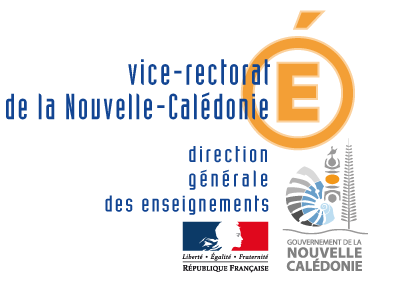 2020-2023FICHE ACTION  2020ÉTABLISSEMENT DE LA PROVINCE :                 Îles                                    Nord                                  Sud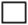 Nom de l’établissement : COLLEGE LOUIS LEOPOLD DJIET BOURAILNature de la demande :             Création                    	  Reconduction  AmbitionDévelopper l'identité de l'Ecole CalédonienneConstruire une citoyenneté ouverte et responsableDévelopper l'identité de l'Ecole CalédonienneRenforcer l'éducation culturelle artistique et scientifiqueDévelopper l'identité de l'Ecole CalédonienneDévelopper la connaissance de l'histoire, de la culture et des langues des communautés de la Nouvelle-CalédonieConsidérer la diversité des publics pour une école de la réussiteGarantir à chaque élève, de l’école jusqu’au lycée, l'acquisition d'un socle de connaissances, compétences et valeursConsidérer la diversité des publics pour une école de la réussiteConstruire un parcours individuel de formation et d'orientation adapté à chaque élève et développer des stratégies d'apprentissage adaptée à leurs potentialités et à leur difficultéConsidérer la diversité des publics pour une école de la réussiteFavoriser l'innovation pédagogiqueConsidérer la diversité des publics pour une école de la réussiteRéduire les inégalités ou les écarts de performance selon les origines sociales ou culturelles, géographiques, de genreConsidérer la diversité des publics pour une école de la réussiteVaincre le décrochage ScolaireAncrer l'Ecole dans son environnement, un climat scolaire au service de l'épanouissement de l'élèveDévelopper les liens avec les familles et les partenariats institutionnelsAncrer l'Ecole dans son environnement, un climat scolaire au service de l'épanouissement de l'élèveVeiller au maintien d'un environnement scolaire propice au bien-être et à la réussite des élèves et des personnelsAncrer l'Ecole dans son environnement, un climat scolaire au service de l'épanouissement de l'élèveFavoriser une scolarité sereine dans un climat de confianceOuvrir l'Ecole sur la région Océanie et le MondeOuvrir l’établissement au monde économique, social, coutumier et associatif, et à l’international Ouvrir l'Ecole sur la région Océanie et le MondeDévelopper la pratique des langues et la connaissance des cultures étrangères Ouvrir l'Ecole sur la région Océanie et le MondeDévelopper la mobilité des élèves et des personnels en renforçant les partenariats à l’internationalOuvrir l'Ecole sur la région Océanie et le MondePromouvoir le développement des usages du numérique et des nouvelles technologies dans les apprentissages et pour les élèves1 -Intitulé de l’action : Matinée d’information sur les études post 3e et les métiers1 -Intitulé de l’action : Matinée d’information sur les études post 3e et les métiers1 -Intitulé de l’action : Matinée d’information sur les études post 3e et les métiers1 -Intitulé de l’action : Matinée d’information sur les études post 3e et les métiers1 -Intitulé de l’action : Matinée d’information sur les études post 3e et les métiers2 –Diagnostique, objectif recherché, compétences travaillées :2 –Diagnostique, objectif recherché, compétences travaillées :2 –Diagnostique, objectif recherché, compétences travaillées :2 –Diagnostique, objectif recherché, compétences travaillées :2 –Diagnostique, objectif recherché, compétences travaillées :2 –Diagnostique, objectif recherché, compétences travaillées :*Top d’élèves de 3e sont indécis quant au choix d’études à suivre. Ils  subissent leur orientation et/ ou obtiennent une orientarion par défaut. Beaucoup d’élèves abandonnent leur scolarité en seconde  parce qu’ils n’ont pa eu la filière qu’ils auraient aimé obtenir.  D’autres demandent à revenir sur Bourail parce qu’ils ne s’habituent pas à la vie et à l’ambiance nouméenne ou de sa periphérie.* L’organisation de cette matinée d’information sur les études post 3e et sur les métiers a pour objectif principal de permettre à l’élève scolarisé en 3e de bien préparer son orientation et surttout de faire des choix  d’études bien réfléchis  et motivés. Les autres niveaux de classe(6e,5e et 4e) eux peuvent commencer  à préparer  leur future orientation progressivement et en toute sérénité. Tous les élèves ont aussi l’opportunité de rencontrer les professionnels qui viennent à leur rencontre pour présenter leur métier ou  les differents  corps de métier disponbles au sein de leur société, entreprise ou dans leur institution. *Permettre aux élèves de 3e  de  rencontrer les chefs d’établissement susceptibles de les accueillir après la 3e  afin de recueillir en direct les informations nécessaires sur les lycées et les filières d’études qui y sont proposées. *Impliquer les parents dans le projet d’orientation de leur enfant. *Ne laisser aucun élève sur le bord de la route(lutter contre le décrochage scolaire).  *Compétences developpées :  Constrruire et devenir responsable de leur  projet d’orientation, développer leur curiosité, apprendre à poser les bonnes questions,  à prendre des responsabilités  et donc au final à devenir autonomes.*Top d’élèves de 3e sont indécis quant au choix d’études à suivre. Ils  subissent leur orientation et/ ou obtiennent une orientarion par défaut. Beaucoup d’élèves abandonnent leur scolarité en seconde  parce qu’ils n’ont pa eu la filière qu’ils auraient aimé obtenir.  D’autres demandent à revenir sur Bourail parce qu’ils ne s’habituent pas à la vie et à l’ambiance nouméenne ou de sa periphérie.* L’organisation de cette matinée d’information sur les études post 3e et sur les métiers a pour objectif principal de permettre à l’élève scolarisé en 3e de bien préparer son orientation et surttout de faire des choix  d’études bien réfléchis  et motivés. Les autres niveaux de classe(6e,5e et 4e) eux peuvent commencer  à préparer  leur future orientation progressivement et en toute sérénité. Tous les élèves ont aussi l’opportunité de rencontrer les professionnels qui viennent à leur rencontre pour présenter leur métier ou  les differents  corps de métier disponbles au sein de leur société, entreprise ou dans leur institution. *Permettre aux élèves de 3e  de  rencontrer les chefs d’établissement susceptibles de les accueillir après la 3e  afin de recueillir en direct les informations nécessaires sur les lycées et les filières d’études qui y sont proposées. *Impliquer les parents dans le projet d’orientation de leur enfant. *Ne laisser aucun élève sur le bord de la route(lutter contre le décrochage scolaire).  *Compétences developpées :  Constrruire et devenir responsable de leur  projet d’orientation, développer leur curiosité, apprendre à poser les bonnes questions,  à prendre des responsabilités  et donc au final à devenir autonomes.*Top d’élèves de 3e sont indécis quant au choix d’études à suivre. Ils  subissent leur orientation et/ ou obtiennent une orientarion par défaut. Beaucoup d’élèves abandonnent leur scolarité en seconde  parce qu’ils n’ont pa eu la filière qu’ils auraient aimé obtenir.  D’autres demandent à revenir sur Bourail parce qu’ils ne s’habituent pas à la vie et à l’ambiance nouméenne ou de sa periphérie.* L’organisation de cette matinée d’information sur les études post 3e et sur les métiers a pour objectif principal de permettre à l’élève scolarisé en 3e de bien préparer son orientation et surttout de faire des choix  d’études bien réfléchis  et motivés. Les autres niveaux de classe(6e,5e et 4e) eux peuvent commencer  à préparer  leur future orientation progressivement et en toute sérénité. Tous les élèves ont aussi l’opportunité de rencontrer les professionnels qui viennent à leur rencontre pour présenter leur métier ou  les differents  corps de métier disponbles au sein de leur société, entreprise ou dans leur institution. *Permettre aux élèves de 3e  de  rencontrer les chefs d’établissement susceptibles de les accueillir après la 3e  afin de recueillir en direct les informations nécessaires sur les lycées et les filières d’études qui y sont proposées. *Impliquer les parents dans le projet d’orientation de leur enfant. *Ne laisser aucun élève sur le bord de la route(lutter contre le décrochage scolaire).  *Compétences developpées :  Constrruire et devenir responsable de leur  projet d’orientation, développer leur curiosité, apprendre à poser les bonnes questions,  à prendre des responsabilités  et donc au final à devenir autonomes.*Top d’élèves de 3e sont indécis quant au choix d’études à suivre. Ils  subissent leur orientation et/ ou obtiennent une orientarion par défaut. Beaucoup d’élèves abandonnent leur scolarité en seconde  parce qu’ils n’ont pa eu la filière qu’ils auraient aimé obtenir.  D’autres demandent à revenir sur Bourail parce qu’ils ne s’habituent pas à la vie et à l’ambiance nouméenne ou de sa periphérie.* L’organisation de cette matinée d’information sur les études post 3e et sur les métiers a pour objectif principal de permettre à l’élève scolarisé en 3e de bien préparer son orientation et surttout de faire des choix  d’études bien réfléchis  et motivés. Les autres niveaux de classe(6e,5e et 4e) eux peuvent commencer  à préparer  leur future orientation progressivement et en toute sérénité. Tous les élèves ont aussi l’opportunité de rencontrer les professionnels qui viennent à leur rencontre pour présenter leur métier ou  les differents  corps de métier disponbles au sein de leur société, entreprise ou dans leur institution. *Permettre aux élèves de 3e  de  rencontrer les chefs d’établissement susceptibles de les accueillir après la 3e  afin de recueillir en direct les informations nécessaires sur les lycées et les filières d’études qui y sont proposées. *Impliquer les parents dans le projet d’orientation de leur enfant. *Ne laisser aucun élève sur le bord de la route(lutter contre le décrochage scolaire).  *Compétences developpées :  Constrruire et devenir responsable de leur  projet d’orientation, développer leur curiosité, apprendre à poser les bonnes questions,  à prendre des responsabilités  et donc au final à devenir autonomes.*Top d’élèves de 3e sont indécis quant au choix d’études à suivre. Ils  subissent leur orientation et/ ou obtiennent une orientarion par défaut. Beaucoup d’élèves abandonnent leur scolarité en seconde  parce qu’ils n’ont pa eu la filière qu’ils auraient aimé obtenir.  D’autres demandent à revenir sur Bourail parce qu’ils ne s’habituent pas à la vie et à l’ambiance nouméenne ou de sa periphérie.* L’organisation de cette matinée d’information sur les études post 3e et sur les métiers a pour objectif principal de permettre à l’élève scolarisé en 3e de bien préparer son orientation et surttout de faire des choix  d’études bien réfléchis  et motivés. Les autres niveaux de classe(6e,5e et 4e) eux peuvent commencer  à préparer  leur future orientation progressivement et en toute sérénité. Tous les élèves ont aussi l’opportunité de rencontrer les professionnels qui viennent à leur rencontre pour présenter leur métier ou  les differents  corps de métier disponbles au sein de leur société, entreprise ou dans leur institution. *Permettre aux élèves de 3e  de  rencontrer les chefs d’établissement susceptibles de les accueillir après la 3e  afin de recueillir en direct les informations nécessaires sur les lycées et les filières d’études qui y sont proposées. *Impliquer les parents dans le projet d’orientation de leur enfant. *Ne laisser aucun élève sur le bord de la route(lutter contre le décrochage scolaire).  *Compétences developpées :  Constrruire et devenir responsable de leur  projet d’orientation, développer leur curiosité, apprendre à poser les bonnes questions,  à prendre des responsabilités  et donc au final à devenir autonomes.*Top d’élèves de 3e sont indécis quant au choix d’études à suivre. Ils  subissent leur orientation et/ ou obtiennent une orientarion par défaut. Beaucoup d’élèves abandonnent leur scolarité en seconde  parce qu’ils n’ont pa eu la filière qu’ils auraient aimé obtenir.  D’autres demandent à revenir sur Bourail parce qu’ils ne s’habituent pas à la vie et à l’ambiance nouméenne ou de sa periphérie.* L’organisation de cette matinée d’information sur les études post 3e et sur les métiers a pour objectif principal de permettre à l’élève scolarisé en 3e de bien préparer son orientation et surttout de faire des choix  d’études bien réfléchis  et motivés. Les autres niveaux de classe(6e,5e et 4e) eux peuvent commencer  à préparer  leur future orientation progressivement et en toute sérénité. Tous les élèves ont aussi l’opportunité de rencontrer les professionnels qui viennent à leur rencontre pour présenter leur métier ou  les differents  corps de métier disponbles au sein de leur société, entreprise ou dans leur institution. *Permettre aux élèves de 3e  de  rencontrer les chefs d’établissement susceptibles de les accueillir après la 3e  afin de recueillir en direct les informations nécessaires sur les lycées et les filières d’études qui y sont proposées. *Impliquer les parents dans le projet d’orientation de leur enfant. *Ne laisser aucun élève sur le bord de la route(lutter contre le décrochage scolaire).  *Compétences developpées :  Constrruire et devenir responsable de leur  projet d’orientation, développer leur curiosité, apprendre à poser les bonnes questions,  à prendre des responsabilités  et donc au final à devenir autonomes.3 -Descriptif de l’action, dispositif (prenant en compte EPI, AP, EE, TPE, activités périscolaires…) :3 -Descriptif de l’action, dispositif (prenant en compte EPI, AP, EE, TPE, activités périscolaires…) :3 -Descriptif de l’action, dispositif (prenant en compte EPI, AP, EE, TPE, activités périscolaires…) :3 -Descriptif de l’action, dispositif (prenant en compte EPI, AP, EE, TPE, activités périscolaires…) :3 -Descriptif de l’action, dispositif (prenant en compte EPI, AP, EE, TPE, activités périscolaires…) :3 -Descriptif de l’action, dispositif (prenant en compte EPI, AP, EE, TPE, activités périscolaires…) :Organisation  le premier mercredi du mois d’août de 8h45 à 11h45 de chaque année, une matinée de rencontre, entre les élèves du collège et des établissements invités et les chefs d’établissements des lycées et lycées professionnels du pays, les organismes de formations, les chefs d’entreprises et artisans, etc. ; dans les murs du collège le premier mercredi du mois d’août de. Préparation de cette rencontre en amont avec le professeur principal et l’équipe pédagogique (préparation questionnaires, métier, études, etc.)Témoignages   d’anciens élèves de l’établissement  qui font des études voire qui travaillent déjà. Objectifs : Présentation aux élèves de 3ème, de leur parcours scolaire et professionnel depuis qu’ils ont quitté le collège Louis Léopold DJIET.  Démonstration d’un métier ou d’un corps de métier en direct (au cours et/ou en fin de matinée (11h30 /11h45)Faire le bilan de l’opération avec tous les acteurs de l’opération  à 12h00 autour d’un repas.Organisation  le premier mercredi du mois d’août de 8h45 à 11h45 de chaque année, une matinée de rencontre, entre les élèves du collège et des établissements invités et les chefs d’établissements des lycées et lycées professionnels du pays, les organismes de formations, les chefs d’entreprises et artisans, etc. ; dans les murs du collège le premier mercredi du mois d’août de. Préparation de cette rencontre en amont avec le professeur principal et l’équipe pédagogique (préparation questionnaires, métier, études, etc.)Témoignages   d’anciens élèves de l’établissement  qui font des études voire qui travaillent déjà. Objectifs : Présentation aux élèves de 3ème, de leur parcours scolaire et professionnel depuis qu’ils ont quitté le collège Louis Léopold DJIET.  Démonstration d’un métier ou d’un corps de métier en direct (au cours et/ou en fin de matinée (11h30 /11h45)Faire le bilan de l’opération avec tous les acteurs de l’opération  à 12h00 autour d’un repas.Organisation  le premier mercredi du mois d’août de 8h45 à 11h45 de chaque année, une matinée de rencontre, entre les élèves du collège et des établissements invités et les chefs d’établissements des lycées et lycées professionnels du pays, les organismes de formations, les chefs d’entreprises et artisans, etc. ; dans les murs du collège le premier mercredi du mois d’août de. Préparation de cette rencontre en amont avec le professeur principal et l’équipe pédagogique (préparation questionnaires, métier, études, etc.)Témoignages   d’anciens élèves de l’établissement  qui font des études voire qui travaillent déjà. Objectifs : Présentation aux élèves de 3ème, de leur parcours scolaire et professionnel depuis qu’ils ont quitté le collège Louis Léopold DJIET.  Démonstration d’un métier ou d’un corps de métier en direct (au cours et/ou en fin de matinée (11h30 /11h45)Faire le bilan de l’opération avec tous les acteurs de l’opération  à 12h00 autour d’un repas.Organisation  le premier mercredi du mois d’août de 8h45 à 11h45 de chaque année, une matinée de rencontre, entre les élèves du collège et des établissements invités et les chefs d’établissements des lycées et lycées professionnels du pays, les organismes de formations, les chefs d’entreprises et artisans, etc. ; dans les murs du collège le premier mercredi du mois d’août de. Préparation de cette rencontre en amont avec le professeur principal et l’équipe pédagogique (préparation questionnaires, métier, études, etc.)Témoignages   d’anciens élèves de l’établissement  qui font des études voire qui travaillent déjà. Objectifs : Présentation aux élèves de 3ème, de leur parcours scolaire et professionnel depuis qu’ils ont quitté le collège Louis Léopold DJIET.  Démonstration d’un métier ou d’un corps de métier en direct (au cours et/ou en fin de matinée (11h30 /11h45)Faire le bilan de l’opération avec tous les acteurs de l’opération  à 12h00 autour d’un repas.Organisation  le premier mercredi du mois d’août de 8h45 à 11h45 de chaque année, une matinée de rencontre, entre les élèves du collège et des établissements invités et les chefs d’établissements des lycées et lycées professionnels du pays, les organismes de formations, les chefs d’entreprises et artisans, etc. ; dans les murs du collège le premier mercredi du mois d’août de. Préparation de cette rencontre en amont avec le professeur principal et l’équipe pédagogique (préparation questionnaires, métier, études, etc.)Témoignages   d’anciens élèves de l’établissement  qui font des études voire qui travaillent déjà. Objectifs : Présentation aux élèves de 3ème, de leur parcours scolaire et professionnel depuis qu’ils ont quitté le collège Louis Léopold DJIET.  Démonstration d’un métier ou d’un corps de métier en direct (au cours et/ou en fin de matinée (11h30 /11h45)Faire le bilan de l’opération avec tous les acteurs de l’opération  à 12h00 autour d’un repas.Organisation  le premier mercredi du mois d’août de 8h45 à 11h45 de chaque année, une matinée de rencontre, entre les élèves du collège et des établissements invités et les chefs d’établissements des lycées et lycées professionnels du pays, les organismes de formations, les chefs d’entreprises et artisans, etc. ; dans les murs du collège le premier mercredi du mois d’août de. Préparation de cette rencontre en amont avec le professeur principal et l’équipe pédagogique (préparation questionnaires, métier, études, etc.)Témoignages   d’anciens élèves de l’établissement  qui font des études voire qui travaillent déjà. Objectifs : Présentation aux élèves de 3ème, de leur parcours scolaire et professionnel depuis qu’ils ont quitté le collège Louis Léopold DJIET.  Démonstration d’un métier ou d’un corps de métier en direct (au cours et/ou en fin de matinée (11h30 /11h45)Faire le bilan de l’opération avec tous les acteurs de l’opération  à 12h00 autour d’un repas.5 – Critères d’évaluation, indicateurs de réussite :5 – Critères d’évaluation, indicateurs de réussite :5 – Critères d’évaluation, indicateurs de réussite :5 – Critères d’évaluation, indicateurs de réussite :5 – Critères d’évaluation, indicateurs de réussite :5 – Critères d’évaluation, indicateurs de réussite :Remplissage de la fiche d’orientation (Motivation des demandes de poursuites d’études), choix et nombre de vœux formulés. Nombre de participants à ce mini carrefour des métiers, affectation des élèves sur leurs vœux. Nombre d’élèves décrocheurs, Nombre d’élèves sans solution après les affectations. Nombre de parents ayant participé à cette action. Comportement des élèves face aux intervenants, nombre de questions posées, etc.  Bilan des intervenants.Remplissage de la fiche d’orientation (Motivation des demandes de poursuites d’études), choix et nombre de vœux formulés. Nombre de participants à ce mini carrefour des métiers, affectation des élèves sur leurs vœux. Nombre d’élèves décrocheurs, Nombre d’élèves sans solution après les affectations. Nombre de parents ayant participé à cette action. Comportement des élèves face aux intervenants, nombre de questions posées, etc.  Bilan des intervenants.Remplissage de la fiche d’orientation (Motivation des demandes de poursuites d’études), choix et nombre de vœux formulés. Nombre de participants à ce mini carrefour des métiers, affectation des élèves sur leurs vœux. Nombre d’élèves décrocheurs, Nombre d’élèves sans solution après les affectations. Nombre de parents ayant participé à cette action. Comportement des élèves face aux intervenants, nombre de questions posées, etc.  Bilan des intervenants.Remplissage de la fiche d’orientation (Motivation des demandes de poursuites d’études), choix et nombre de vœux formulés. Nombre de participants à ce mini carrefour des métiers, affectation des élèves sur leurs vœux. Nombre d’élèves décrocheurs, Nombre d’élèves sans solution après les affectations. Nombre de parents ayant participé à cette action. Comportement des élèves face aux intervenants, nombre de questions posées, etc.  Bilan des intervenants.Remplissage de la fiche d’orientation (Motivation des demandes de poursuites d’études), choix et nombre de vœux formulés. Nombre de participants à ce mini carrefour des métiers, affectation des élèves sur leurs vœux. Nombre d’élèves décrocheurs, Nombre d’élèves sans solution après les affectations. Nombre de parents ayant participé à cette action. Comportement des élèves face aux intervenants, nombre de questions posées, etc.  Bilan des intervenants.Remplissage de la fiche d’orientation (Motivation des demandes de poursuites d’études), choix et nombre de vœux formulés. Nombre de participants à ce mini carrefour des métiers, affectation des élèves sur leurs vœux. Nombre d’élèves décrocheurs, Nombre d’élèves sans solution après les affectations. Nombre de parents ayant participé à cette action. Comportement des élèves face aux intervenants, nombre de questions posées, etc.  Bilan des intervenants.6- acteursNomPrénomGradeDisciplineDisciplinePilote de l’actionBEGEJEANNYCPECPECPEAutres participants- Adjoint d’éducation- Professeurs principaux- conseiller d’orientation- chefs d’établissementet autres partenairesBODEOUAROU	CLEMENTCAMINADEEugénieNathalieXavierAdjoint d’éducationCertifiée COPSYVie scolaireLettres OrientationVie scolaireLettres Orientation7- Niveau des élèves concernésNombreTous les élèves de l’établissement3188 - Partenaires extérieurs sollicités :(Nombre et qualité)Gendarmerie, Police municipale, les artisans et commerçants de Bourail et d’ailleurs,  le Juvenat, les directeurs et directrices des Lycées et lycées profesionnels publics et privés du pays, les chefs d’entreprises, la mairie, la province sud, l’armée, les collèges de la région, le SMA, le RIMAC-NC, la Sem Mwe Ara,  Le Fin Gourmet…Durée prévue de l’action ou fréquence : Le premier mercredi du mois d’août de chaque année de 8H45 à11H45